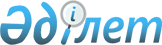 Об утверждении Правил и срока реализации пилотного проекта по применению иного порядка налогового администрирования лиц, оказывающих услуги с использованием интернет-платформПриказ Заместителя Премьер-Министра - Министра финансов Республики Казахстан от 17 января 2023 года № 33. Зарегистрирован в Министерстве юстиции Республики Казахстан 18 января 2023 года № 31705.
      В соответствии с пунктом 1-1 статьи 68 Кодекса Республики Казахстан "О налогах и других обязательных платежах в бюджет" (Налоговый кодекс) ПРИКАЗЫВАЮ:
      1. Утвердить прилагаемые Правила и срок реализации пилотного проекта по применению иного порядка налогового администрирования лиц, оказывающих услуги с использованием интернет-платформ.
      2. Комитету государственных доходов Министерства финансов Республики Казахстан в установленном законодательством Республики Казахстан порядке обеспечить:
      1) государственную регистрацию настоящего приказа в Министерстве юстиции Республики Казахстан;
      2) размещение настоящего приказа на интернет-ресурсе Министерства финансов Республики Казахстан;
      3) в течение десяти рабочих дней после государственной регистрации настоящего приказа в Министерстве юстиции Республики Казахстан представление в Департамент юридической службы Министерства финансов Республики Казахстан сведений об исполнении мероприятий, предусмотренных подпунктами 1) и 2) настоящего пункта.
      3. Настоящий приказ вводится в действие после дня его первого официального опубликования.
      "СОГЛАСОВАН"Министерство здравоохранения Республики Казахстан
      "СОГЛАСОВАН"Министерство труда и социальной защитынаселения Республики Казахстан
      "СОГЛАСОВАН"Министерство индустрии и инфраструктурного развитияРеспублики Казахстан
      "СОГЛАСОВАН"Министерство цифрового развития, инноваций и аэрокосмической промышленности Республики Казахстан Правила и срок реализации пилотного проекта по применению иного порядка налогового администрирования лиц, оказывающих услуги с использованием интернет-платформ
      Сноска. Правила - в редакции приказа Министра финансов РК от 14.03.2024 № 141 (вводится в действие после дня его первого официального опубликования). Глава 1. Общие положения
      1. Настоящие Правила и срок реализации пилотного проекта по применению иного порядка налогового администрирования лиц, оказывающих услуги с использованием интернет-платформ (далее – Правила), разработаны в соответствии с пунктом 1-1 статьи 68 Кодекса Республики Казахстан "О налогах и других обязательных платежах в бюджет (Налоговый кодекс)" (далее – Налоговый кодекс) и определяют порядок реализации пилотного проекта по применению иного порядка налогового администрирования лиц, оказывающих услуги с использованием интернет-платформ (далее – пилотный проект).
      2. В настоящих Правилах используются следующие основные понятия:
      1) специальное мобильное приложение "E-Salyq Business" – мобильное приложение, разработанное для целей применения упрощенного порядка исполнения налоговых обязательств и обязательств по уплате обязательных пенсионных взносов, социальных отчислений и отчислений на обязательное социальное медицинское страхование при применении специального налогового режима с использованием специального мобильного приложения (далее – СНР с использованием мобильного приложения), постановки на регистрационный учет в качестве индивидуального предпринимателя (снятия с такого регистрационного учета) на основании электронного документа, удостоверенного посредством электронной цифровой подписи налогоплательщика;
      2) партнер-интегратор – индивидуальный предприниматель или юридическое лицо, являющийся владельцем информационного продукта, обеспечивающего в рамках пилотного проекта интеграцию интернет-платформ с государственными информационными системами, в соответствии с требованиями, установленными к такой интеграции действующим законодательством Республики Казахстан;
      3) интернет-платформа – электронная интернет площадка, обеспечивающая взаимодействие оператора интернет-платформы, заказчика и исполнителя по оказанию услуг;
      4) оператор интернет-платформы (далее – Оператор) – индивидуальный предприниматель или юридическое лицо, предоставляющее технические, организационные, информационные и иные возможности с применением информационных технологий и систем для установления контактов по оказанию услуг (в том числе услуг с привлечением третьих лиц для оказания услуг) между исполнителями и заказчиками, зарегистрированными на интернет-платформе;
      5) Digital ID – сервис удаленной биометрической идентификации;
      6) исполнитель – физическое лицо, зарегистрированное на интернет-платформе в качестве индивидуального предпринимателя, оказывающее заказчикам услуги с использованием интернет-платформы и представившее согласие на добровольной основе на участие в пилотном проекте посредством интернет-платформы;
      7) заказчик – физическое или юридическое лицо, размещающее на интернет-платформе заказ на оказание услуг.
      3. Пилотный проект реализуется на территории Республики Казахстан после дня его первого официального опубликования по 31 декабря 2024 года.
      4. Участниками пилотного проекта являются:
      1) Операторы, заключившие на добровольной основе с Комитетом государственных доходов Министерства финансов Республики Казахстан (далее – Комитет) Соглашение о пилотном проекте по применению иного порядка налогового администрирования лиц, оказывающих услуги с использованием интернет-платформ, по форме согласно приложению к настоящим Правилам;
      2) исполнители;
      3) органы государственных доходов;
      4) Министерство труда и социальной защиты населения Республики Казахстан (далее – МТСЗН РК);
      5) Государственная корпорация "Правительство для граждан" (далее – Государственная корпорация).
      5. Участники пилотного проекта обеспечивают соблюдение требований Закона Республики Казахстан "О персональных данных и их защите", Закона Республики Казахстан "Об информатизации", а также постановления Правительства Республики Казахстан от 20 декабря 2016 года № 832 "Об утверждении единых требований в области информационно-коммуникационных технологий и обеспечения информационной безопасности". Глава 2. Порядок реализации пилотного проекта
      6. Пилотный проект предусматривает регистрацию и администрирование физических лиц, оказывающих услуги посредством использования интернет-платформы.
      Налоговым агентом, в части исполнения обязательств по удержанию и перечислению индивидуального подоходного налога (далее – ИПН), обязательных пенсионных взносов (далее – ОПВ), обязательных пенсионных взносов работодателя (далее – ОПВР), социальных отчислений (далее – СО) и взносов на обязательное социальное медицинское страхование (далее – ВОСМС), является Оператор.
      При этом у Оператора не возникают обязательства по предоставлению соответствующих форм налоговой отчетности (ФНО 200.00) для отражения обязательств исполнителей по ИПН и социальным платежам.
      7. Объект обложения и ставки по ОПВ, ОПВР, СО и ВОСМС определяются в соответствии с Социальным кодексом Республики Казахстан и Законом Республики Казахстан "Об обязательном социальном медицинском страховании".
      Сумма ИПН исчисляется в размере 1 процента от полученного дохода исполнителя (без учета расходов).
      При получении исполнителем дохода за месяц ниже 1-кратного минимального размера заработной платы (85 000 тенге в 2024 году) по уплате суммы ИПН, рассчитанного по итогам такого месяца, предоставляется отсрочка сроком на один календарный месяц без учета положений статьи 51 Налогового кодекса. Отсрочка предоставляется не более 4 раз в течение одного календарного года.
      8. Для регистрации в качестве исполнителя физическое лицо проходит процедуру онлайн-регистрации на интернет-платформе.
      При прохождении процедуры онлайн-регистрации в качестве исполнителя физическое лицо:
      1) проходит биометрическую идентификацию посредством Digital ID;
      2) предоставляет согласие на сбор и обработку персональных данных посредством государственного сервиса контроля доступа к персональным данным из баз данных государственных органов;
      3) предоставляет согласие на участие в пилотном проекте;
      4) проходит авторизацию и регистрацию в качестве индивидуального предпринимателя, в том числе посредством используемого интернет-платформой соответствующего открытого сервиса Государственной Базы данных "Е-лицензирование".
      При этом заполняется уведомление о начале деятельности индивидуального предпринимателя, с указанием вида деятельности и выбором СНР с использованием мобильного приложения. Уведомление заверяется электронной-цифровой подписью исполнителя (если лицо не зарегистрировано в качестве индивидуального предпринимателя);
      5) выбирает СНР с использованием мобильного приложения путем заполнения уведомления о применяемом режиме налогообложения, если предприниматель уже зарегистрирован в качестве индивидуального предпринимателя;
      6) предоставляет согласие на удержание и перечисление Оператором ИПН и социальных платежей.
      Персональные данные исполнителя формируются на основе интеграции баз данных и информационных систем государственных органов с интернет-платформой.
      9. Исполнители, применяющие специальные налоговые режимы, установленные статьей 678 Налогового кодекса и осуществляющие виды деятельности, в том числе на которые не распространяется СНР с использованием мобильного приложения, вправе, несмотря на положения пункта 2 статьи 679 Налогового кодекса, по деятельности оказания услуг с использованием интернет-платформы применять СНР с использованием мобильного приложения. 
      Датой начала применения СНР с использованием мобильного приложения является дата, когда исполнитель становится участником пилотного проекта.
      Доходы исполнителя, подтверждҰнные Оператором, отражаются в мобильном приложении "E-Salyq Business" и облагаются в рамках СНР с использованием мобильного приложения. Такие доходы не подлежат включению в налоговую отчетность, представляемую исполнителем при осуществлении прочей деятельности.
      10. Исполнители, применяющие иные специальные налоговые режимы, фактически осуществляющие исключительно виды деятельности, на которые распространяется действие СНР с использованием мобильного приложения, вправе представить уведомление о применяемом режиме налогообложения для перехода на СНР с использованием мобильного приложения, несмотря на положения пункта 2 статьи 679 Налогового кодекса.
      11. Исполнитель в рамках пилотного проекта:
      1) получает разъяснение от органов государственных доходов о порядке реализации пилотного проекта;
      2) подает заявление на возврат ошибочно (излишне) уплаченных сумм ИПН, ОПВ, ОПВР, СО и ВОСМС.
      12. Оператор в рамках пилотного проекта:
      1) получает разъяснение от органов государственных доходов о порядке реализации пилотного проекта;
      2) при отсутствии возможности обеспечения интеграции интернет-платформы со специальным мобильным приложением "E-Salyq Business", привлекает партнера-интегратора для организации интеграции на основании соглашения;
      3) удерживает с доходов исполнителя суммы ИПН, ОПВ, ОПВР, СО и ВОСМС, исчисленных в соответствии с пунктом 7 настоящих Правил;
      4) производит в срок, не позднее до 25 числа месяца, следующего за месяцем получения доходов от оказания услуг, уплату ИПН, ОПВ, ОПВР, СО и ВОСМС за исполнителей на банковский счет Государственной корпорации одним платежным поручением.
      Уплата производится электронным платежным поручением формата МТ-102 с приложением списка исполнителей и указанием сумм социальных платежей и ИПН по каждому исполнителю.
      Список исполнителей, за которых производится уплата ИПН, ОПВ, ОПВР, СО и ВОСМС, по каждому физическому лицу содержит:
      индивидуальный идентификационный номер (далее – ИИН);
      фамилию, имя, отчество (при его наличии);
      дату рождения;
      сумму социального платежа и ИПН;
      период (месяц, год), за который уплачиваются ИПН и социальные платежи;
      5) выдает соответствующий чек заказчику по каждой услуге, оказанной исполнителем с использованием интернет-платформы;
      6) обеспечивает интеграцию интернет-платформы со специальным мобильным приложением "E-Salyq Business" для:
      выбора СНР с использованием мобильного приложения;
      формирования и выдачи чека специального мобильного приложения "E-Salyq Business" или контрольно-кассовой машины по соответствующей услуге, оказанной исполнителем с использованием интернет-платформы;
      получения сведений об исчисленных суммах ИПН, ОПВ, ОПВР, СО и ВОСМС по доходам исполнителей, полученным при оказании услуг с использованием интернет-платформы;
      передачи сведений о доходах исполнителей, полученных при оказании исполнителем соответствующих услуг с использованием интернет-платформы, в информационную систему Комитета;
      7) представляет в течение 10 (десяти) рабочих дней со дня получения запроса органа государственных доходов, МТСЗН РК и Государственной корпорации сведения и документы, связанные с исполнением налоговых обязательств и обязательств по социальным платежам лиц, осуществляющих деятельность с использованием интернет-платформы, а также иные сведения и документы, связанные с реализацией пилотного проекта;
      8) ведет учет доходов исполнителей по чекам.
      13. Органы государственных доходов в рамках пилотного проекта:
      1) запрашивают у участников пилотного проекта сведения и документы, связанные с исполнением налоговых обязательств, а также иные сведения и документы, связанные с реализацией пилотного проекта.
      2) обеспечивают работоспособность сервиса по регистрации физических лиц в качестве индивидуального предпринимателя и прекращения предпринимательской деятельности посредством специального мобильного приложения "E-Salyq Business";
      3) предоставляют исполнителям, Операторам разъяснения по вопросам проведения пилотного проекта в порядке и сроки, которые установлены Административным процедурно-процессуальным кодексом Республики Казахстан;
      4) осуществляет, в соответствии с пунктом 7 настоящих Правил, исчисление сумм ИПН, ОПВ, ОПВР, СО и ВОСМС на основании сведений о доходах исполнителей, получаемых от Оператора интернет-платформы через интеграцию интернет-платформы и специального мобильного приложения "E-Salyq Business", в том числе по чекам контрольно-кассовых машин, передаваемым в установленном порядке операторами фискальных данных;
      5) осуществляет передачу Оператору сведений об исчисленных суммах ИПН, ОПВ, ОПВР, СО и ВОСМС по доходам исполнителей, полученным при оказании услуг с использованием интернет-платформы;
      6) осуществляет возврат ошибочно (излишне) уплаченной суммы ИПН в порядке и сроки, которые установлены налоговым законодательством Республики Казахстан.
      14. МТСЗН РК по сервисам интеграционного взаимодействия в режиме запрос/ответ не позднее 5 числа каждого месяца, следующего за отчетным, обеспечивает предоставление органам государственных доходов сведения:
      о лицах, освобожденных от уплаты ОПВ, ОПВР, СО;
      о лицах, за которых государство оплачивает ВОСМС в соответствии с законом об ОСМС.
      15. Государственная корпорация запрашивает сведения и документы, связанные с исполнением налоговых обязательств, а также иные сведения и документы, связанные с реализацией пилотного проекта.
      16. Государственная корпорация в течение 3 (трех) операционных дней со дня поступления средств:
      1) осуществляет прием, обработку и перечислять суммы ОПВ, ОПВР, СО и ВОСМС в Единый накопительный пенсионный фонд, Государственный фонд социального страхования и Фонд социального медицинского страхования;
      2) осуществляет персонифицированный учет ОПВ, ОПВР, СО и ВОСМС и (или) пени за несвоевременную и (или) неполную уплату ОПВ, ОПВР, СО и ВОСМС в информационной системе МТСЗН РК на базе ИИН лиц, за которых производились социальные платежи;
      3) осуществляет возврат ошибочно (излишне) уплаченных сумм ОПВ, ОПВР, СО и ВОСМС исполнителю в порядке и сроки, которые установлены Социальным кодексом Республики Казахстан и Законом Республики Казахстан "Об обязательном социальном медицинском страховании".
      17. Сбор, обработка и защита персональных данных при проведении пилотного проекта осуществляются в соответствии с Законом Республики Казахстан "О персональных данных и их защите" и подзаконными актами, вытекающими из данного закона Республики Казахстан. Соглашение о пилотном проекте по применению иного порядка налогового администрирования лиц, оказывающих услуги с использованием интернет-платформ
      город Астана                              "____"________ 20__года
      ________________________________________________________________,(наименование)именуемое (ый) в дальнейшем "Оператор",в лице __________________________________________________________,(фамилия, имя, отчество (при его наличии)действующего (ей) на основании________________________________________________________________,(наименование документа)с одной стороны, и Республиканское государственное учреждение "Комитетгосударственных доходов Министерства финансов Республики Казахстан",именуемый в дальнейшем "Комитет",в лице __________________________________________________________,(должность, фамилия, имя, отчество (при его наличии)действующего (-ей) на основании_________________________________________________________________,с другой стороны, (наименование документа)далее совместно именуемые "Стороны", принимая во внимание положениястатьи 68 Кодекса Республики Казахстан "О налогах и других обязательныхплатежах в бюджет (Налоговый кодекс)" (далее – Налоговый кодекс), заключилинастоящее Соглашение о пилотном проекте по применению иного порядканалогового администрирования лиц, оказывающих услуги с использованиеминтернет-платформ (далее – Соглашение). Глава 1. Предмет Соглашения
      1. Стороны договариваются о проведении пилотного проекта по применению иного порядка налогового администрирования лиц, оказывающих услуги с использованием интернет-платформ. Глава 2. Права и обязанности Сторон
      2. Комитет вправе запрашивать у участников пилотного проекта сведения и документы, связанные с исполнением налоговых обязательств, а также иные сведения и документы, связанные с реализацией пилотного проекта;
      3. Комитет обязан:
      1) обеспечить работоспособность сервиса по регистрации физических лиц в качестве индивидуального предпринимателя и прекращения предпринимательской деятельности посредством специального мобильного приложения "E-Salyq Business";
      2) предоставлять исполнителям, Операторам разъяснения по вопросам проведения пилотного проекта в порядке и сроки, которые установлены Административным процедурно-процессуальным кодексом Республики Казахстан;
      3) осуществлять исчисление сумм индивидуального подоходного налога (далее – ИПН), обязательных пенсионных взносов (далее – ОПВ), обязательных пенсионных взносов работодателя (далее – ОПВР), социальных отчислений (далее – СО) и взносов на обязательное социальное медицинское страхование (далее – ВОСМС) в соответствии с пунктом 7 Правил и срока реализации пилотного проекта по применению иного порядка налогового администрирования лиц, оказывающих услуги с использованием интернет-платформ (далее – Правила), на основании сведений о доходах исполнителей, получаемых от Оператора интернет-платформы через интеграцию интернет-платформы и специального мобильного приложения "E-Salyq Business", в том числе по чекам контрольно-кассовых машин, передаваемым в установленном порядке операторами фискальных данных;
      4) осуществлять передачу Оператору сведений об исчисленных суммах ИПН, ОПВ, ОПВР, СО и ВОСМС по доходам исполнителей, полученным при оказании услуг с использованием интернет-платформы;
      5) осуществлять возврат ошибочно (излишне) уплаченной суммы ИПН в порядке и сроки, которые установлены налоговым законодательством Республики Казахстан.
      4. Оператор вправе:
      1) получать разъяснение от органов государственных доходов о порядке реализации пилотного проекта;
      2) привлекать партнера-интегратора для организации интеграции на основании соглашения.
      5. Оператор обязан:
      1) удерживать ИПН, ОПВ, ОПВР, СО и ВОСМС с доходов исполнителя в соответствии с пунктом 7 Правил;
      2) производить в срок, не позднее до 25 числа месяца, следующего за месяцем получения доходов от оказания услуг, уплату ИПН, ОПВ, ОПВР, СО и ВОСМС за исполнителей, в порядке, предусмотренном подпунктом 4) пункта 12 Правил;
      3) выдавать соответствующий чек заказчику по каждой услуге, оказанной исполнителем с использованием интернет-платформы;
      4) обеспечивать интеграцию интернет-платформы со специальным мобильным приложением "E-Salyq Business" для:
      выбора специального налогового режима с использованием специального мобильного приложения;
      формирования и выдачи чека мобильного приложения "E-Salyq Business" или контрольно-кассовой машины по соответствующей услуге, оказанной исполнителем с использованием интернет-платформы;
      получения сведений об исчисленных суммах ИПН, ОПВ, ОПВР, СО и ВОСМС по доходам исполнителей, полученным при оказании услуг с использованием интернет-платформы;
      передачи сведений о доходах исполнителей, полученных при оказании исполнителями соответствующих услуг с использованием интернет-платформы в информационную систему Комитета.
      5) представлять в течение 10 (десяти) рабочих дней со дня получения запроса органа государственных доходов, Министерства труда и социальной защиты населения Республики Казахстан и Государственной корпорации "Правительство для граждан" сведения и документы, связанные с исполнением налоговых обязательств и обязательств по социальным платежам лиц, осуществляющих деятельность с использованием интернет-платформы, а также иные сведения и документы, связанные с реализацией пилотного проекта;
      6) вести учет доходов исполнителей по чекам.
      6. Стороны имеют право по обоюдному согласию вносить дополнения в настоящее Соглашение. Глава 3. Ответственность Сторон
      7. Любые споры или разногласия, возникающие из настоящего Соглашения, разрешаются в соответствии с законодательством Республики Казахстан. Глава 4. Конфиденциальность
      8. Стороны обязуются не разглашать любую информацию, полученную в рамках настоящего Соглашения без предварительного письменного согласия другой стороны, за исключением случаев, предусмотренные статьей 30 Налогового кодекса.
      9. Неумышленное распространение полученных сведений вследствие противоправных действий со стороны третьих лиц, выразившихся в виде кражи, грабежа, разбоя, хищения, кибер-атаки информационных баз данных, подтвержденное соответствующими органами, не является нарушением требования о конфиденциальности. Глава 5. Срок действия Соглашения
      10. Настоящее Соглашение вступает в силу с момента его подписания. Настоящее Соглашение действует до окончания пилотного проекта по применению иного порядка налогового администрирования лиц, оказывающих услуги с использованием интернет-платформ, и расторгается при проведении в отношении Оператора процедуры реабилитации или банкротства, ликвидации, реорганизации путем слияния, присоединения, разделения и выделения, а также досрочно по соглашению Сторон.
      При этом Соглашение считается расторгнутым с даты получения Оператором письма о расторжении Соглашения. Глава 6. Заключительные положения
      11. Изменения и дополнения к настоящему Соглашению оформляются в письменной форме за подписью уполномоченных лиц Сторон и являются неотъемлемой частью настоящего Соглашения.
      12. Реорганизация Комитета путем преобразования не прекращает действия настоящего Соглашения, и все права и обязанности переходят к правопреемникам.
      13. Обмен информацией, представляемой в рамках пилотного проекта по применению иного порядка налогового администрирования лиц, оказывающих услуги с использованием интернет-платформ, направление документов, в том числе извещений, запросов, рекомендаций и писем, осуществляется с использованием следующих адресов электронной почты:
      со стороны Комитета ___________________________________________;
      со стороны Оператора___________________________________________.
      14. Настоящее Соглашение подписано в 4 (четырех) оригинальных экземплярах на казахском и русском языках, по 2 (два) экземпляра для каждой из Сторон, и имеющих равную юридическую силу. Глава 7. Юридические адреса и реквизиты Сторон
					© 2012. РГП на ПХВ «Институт законодательства и правовой информации Республики Казахстан» Министерства юстиции Республики Казахстан
				
      Заместитель Премьер-Министра - Министр финансовРеспублики Казахстан 

Е. Жамаубаев
Утверждены
приказом Заместителя
Премьер-Министра
– Министра финансов
Республики Казахстан
от 17 января 2023 года № 33Приложение
к Правилам и сроку реализации
пилотного проекта по применению
иного порядка налогового
администрирования лиц,
оказывающих услуги
с использованием
интернет-платформФорма
Комитет государственных доходовМинистерства финансовРеспублики Казахстан:______________________________(должность)______________________________(фамилия, имя, отчество, (при его наличии))______________________________(подпись)
Оператор:_______________________________(должность)_______________________________(фамилия, имя, отчество, (при его наличии))_______________________________(подпись)